2.- TITULOS, GRADOS Y PERFECCIONAMIENTO ACADEMICO Y PROFESIONAL2.1.- Grados AcadémicosLicenciatura en Física, Universidad de Concepción, 2004Doctorado en Ciencias Físicas, “Scattering debido a no linealidad del medio elástico”, Universidad de Concepción, 20092.2.- Perfeccionamiento Académico y Profesional Estadía de seis meses durante el año 2006 en Deutsches GeoForschungsZentrum GFZ, Postdam, Alemania, financiado por la misma institución junto con proyecto MECESUP UCO 0209.Curso de dos semanas de Pan-American Advanced Studies Institute on New Frontiers in Seismological Research, en Quito, Ecuador, realizado en julio de 2011, organizado y financiado por IRIS.Curso de seis meses titulado “Operating Management of Earthquake, Tsunami, and Volcano Eruption Observation System”, en Nagoya, Japón. Realizándose entre septiembre de 2011 y febrero de 2012. Este curso es organizado y financiado entre JICA y la Universidad de Nagoya.Curso “Rediseño Curricular”, 2013. Dirección de Docencia, Universidad de Concepción.Curso “Diseño de una clase”, 2014. Dirección de Docencia, Universidad de Concepción.Curso “Estrategias Didácticas para el Inicio de una Clase”, 2016. Dirección de Docencia, Universidad de Concepción.Curso “Ítems de evaluación auténtica para pruebas escritas”, 2018. Dirección de Docencia, Universidad de Concepción.Curso “Generación de videos e infografías educativas”, 2020. Dirección de Docencia, Universidad de Concepción.Curso “Enseñanza online con Canvas y Teams”, 2020. Dirección de Docencia, Universidad de Concepción.Curso 3.- EXPERIENCIA DOCENTEHerramientas Cuantitativas para el Análisis de Datos en Geociencias, para el doctorado en ciencias geológicas de la Universidad de Concepción.Laboratorio de Computación Científica para las carreras de Ciencias Físicas, Licenciatura en Matemática, Geofísica y Astronomía.Tópicos para primer, tercer y cuarto año de la carrera de Geofísica en las áreas de sismología y tsunami.Electromagnetismo para Geofísica y Astronomía.Tsunami: Teoría y modelación. Curso dictado para la carrera de Geofísica.Análisis de Datos Sismológicos. Curso dictado para la carrera de Geofísica.Procesos Geofísicos del Interior de la Tierra: Curso dictado para la carrera de Geofísica.Actitud Profesional del Geofísico: Curso dictado para la carrera de Geofísica.Física II: Campos y Ondas. Curso dictado para las carreras de Biología, Biología Marina, Ingeniería, entre otras.Profesor Guía de Habilitaciones profesionales en el área de tsunami y sismología.Participación parcial en Introducción a la Gestión Integral del Riesgo.Introducción a la Geofísica. Curso dictado para la carrera de Geofísica.Ciclo de seminarios en Geofísica. Curso dictado para toda carrera.Geofísica. Curso dictado a la carrera de Pedagogía en Ciencias Naturales – Física.Tsunami: Teoría y modelación Magíster. Curso dictado para Magíster en Geofísica.Análisis de Datos Sismológicos Magíster. Curso dictado para Magíster en Geofísica.Seminario de Doctorado. Dictado para el Doctorado de Ciencias GeológicasTópicos avanzados en geociencia I. Curso dictado para Magíster en GeofísicaSeries de tiempo y análisis espacial de Datos Geofísicos. Curso dictado para Magíster en Geofísica4.- ADMINISTRACION Encargada de Rediseño Curricular de la carrera de Geofísica en el marco del proyecto  MECESUP UCO 1204.Encargada de difusión del departamento de Geofísica.Participación en diseño de la malla transitoria de la Carrera de Geofísica.Organización de Taller Laboral para los estudiantes de la carrera.Miembro del Consejo de Carrera de la Carrera de Geofísica.Participación en el diseño del Magíster en Geofísica.Miembro del Comité	de Postgrado del programa Doctorado en Ciencias Geológicas.Miembro del Comité	de Postgrado del programa Magíster en Geofísica.Directora de Departamento de Geofísica.5.- PROYECTOSPostdoctorado FONDECYT N° 3100095, titulado “Origen de la coda sísmica en el manto y en el núcleo externo”, realizado entre julio de 2009 y septiembre de 2011.Proyecto N° J11-00768, titulado “Operating Management of Earthquake, Tsunami, and Volcano Eruption Observation System”, realizado entre marzo y septiembre de 2012.　Este proyecto forma parte del curso organizado y financiado por JICA y Universidad de Nagoya antes mencionado.Proyecto de colaboración CONICYT/DAAD 2011-738, titulado “Passive image interferometry for the observation of current tectonic and volcanic processes”. Realizado entre 2012 y 2013.Proyecto INNOVA BIO BIO N° 15.5-IN.IIP “Sistema Integrado de observación del Océano en la Región del Bio Bío”. Realizado entre 2015 y 2018. Directora Alterna.Núcleo Milenio N° 160025, titulado “The Seismic Cycle Along Subduction Zones”. Realizándose entre 2017 y 2020. Investigador Joven. Renovación 2020-2023.Proyecto FONDECYT Iniciación en la Investigación N° 11180854, titulado “Source characterization for historical tsunamis of Central-Southern Chile”, realizándose 2018-202. Investigadora PrincipalFODEQUIP EQY200033, “Sistema Integrado de Observación del Océano Profundo para la Investigación en Geociencias (IDOOS), realizándose 2020-2023. Investigadora Asociada6.- RECONOCIMIENTOS ESPECIALESOutstanding Student Paper Award, otorgado por la American Geophysical Union, 2008.Primer lugar “Mujeres Chilenas en Ciencias”, 2017.Reconocimiento “Líderes del Sur”, otorgado por el Diario El Sur”, 2018.Biografía en Wikipedia, 2020.7.- PUBLICACIONES ISIBataille K. and Calisto I., 2008. Seismic coda due to non-linear elasticity, Geophys. J. Int., 172, 2, 572-580.Calisto I., Bataille K., Stiller M. and Mechie J., 2010. Evidence that non-linear elasticity contributes to the seismic coda, Goephys. J. Int., 180, 1353-1358.Calisto I. and Bataille K., 2014. Envelope of coda waves for a double couple source due to non-linear elasticity, Goephys. J. Int., 199, 382-390.Calisto I., Ortega M. and Miller M., 2015. Observed and modeled tsunami signals compared by using different rupture models of the April 1st 2014, Iquique earthquake, Nat. Hazards, 79, 397-408.Calisto I., Miller M., Constanzo, I., 2016. Comparison between tsunami signals generated by different source models and the observed data of the Illapel 2015 Earthquake, Pure and Appl. Geophys., 173, 1051-1061.Torres C., Calisto I., Figueroa D., 2018. Magnetic signals at Easter Island during the 2010 and 2015 Chilean tsunamis compared with numerical models, Pure and Appl. Geophys., https://doi.org/10.1007/s00024-018-2047-yDrapela J.T., Calisto I. and Moreno M., 2021, Locking-derived tsunami scenarios for the last megathrust earthquakes in Chile: implications for tsunami hazard assesment, Nat Hazards 107, 35–52.Cifuentes – Lobos R., Calisto I., MacInnes B., Moreno M., Quezada J., San Martin J., Fernandez – Palma M., Ormeno F. and Saavedra C., 2023, A stochastic approach to the characterization of the seismic source of historical and paleo tsunami., Stochastic Environmental Research and Risk Assessment, DOI 10.1007/s00477-023-02397-1.Calisto I., Schwarze H., Miller M., Contreras-Reyes E., Quezada J., 2023, Modeling landslide-generated tsunamis in Central-Southern Chile, Marine Geophysics, En Revisión.8.- CONGRESOS- “Sistema Integrado de Observación del Océano (CHIOOS): Avances y Proyecciones”, Morales, J., Mundaca, V., Figueroa, D., Calisto, I., Parada, C., mayo de 2017, XXXVII Congreso de Ciencias del Mar, Valparaíso, Chile, poster.- “Modelación de los tsunamis de 1835 y 2015 en Chile”, Calisto, I. Jorquera, B., Constanzo, I., Miller, M., agosto 2018, I Simposio internacional sobre terremotos, tsunamis y efectos de estos sobre macro invertebrados de la costa marina intermareal, Universidad Nacional de San Agustín de Arequipa (Perú), oral.- “Modelación numérica de tsunamis generados por deslizamientos submarinos en talud continental frente a Arauco, Chile”, Calisto, I., Schwarze, H., Miller, M., agosto 2018, I Simposio internacional sobre terremotos, tsunamis y efectos de estos sobre macro invertebrados de la costa marina intermareal, Universidad Nacional de San Agustín de Arequipa (Perú), oral.- “Detección de tsunami a través del campo magnético local”, Torres, C., Calisto, I., Figueroa, D., agosto de 2018, VIII Seminario Internacional de Ingeniería y Operación Portuaria, Talcahuano, Oral.- “Modelación numérica de tsunamis generados por deslizamientos submarinos en talud continental frente a Arauco, Chile”, Calisto, I., Schwarze, H., Miller., M., noviembre 2018, XV Congreso Geológico Chileno, Concepción, oral.- “Estimación de la amenaza de tsunami en gaps sísmicos del margen Chileno a partir de un Modelo de Acoplamiento”, Drápela, J., Calisto, I. noviembre 2018, XV Congreso Geológico Chileno, Concepción, poster.- “Total Electron Content Disturbances over South America During Earthquakes and Volcanic Eruptions”, Bravo, M., Ovalle, E., Foppiano, A., Calisto, I., Figueroa, D., Benavente, R., julio 2019, IUGG General Assembly, Montreal, Canadá, poster.- “Magnetic signals at Easter Island during the 2010 and 2015 Chilean tsunamis compared with numerical models”, Torres, C., Calisto, I., Figueroa, D., octubre de 2019, II Congreso de Jóvenes Investigadores del mar., Málaga, España, oral.- “Implementation of a numerical methodology for the stochastic characterization of the Valdivia 1960 9.5 Mw tsunami source”, Rodrigo Cifuentes-Lobos, Ignacia Calisto, Cristian Saavedra, Franchesca Ormeño, Javiera San Martín, Matías Fernandez, Abril 2021, EGU GENERAL ASSEMBLY 2021, poster.- “Estimating the Finite Fault Slip Model of the 7.2 Mw Haiti Earthquake with a Stochastic Methodology Constrained with Mareograph and Deformation Data”, Rodrigo Cifuentes-Lobos, Ignacia Calisto, Javiera San Martín, Matías Fernandez, Diciembre 2021, AGU FALL MEETING, póster.9.- CONSULTORIAS – PARTICIPACION COMO EXPERTOConsultor “Tsunami del 27 de febrero de 2010”. Mandante: Fiscalía Occidente. Rol: Generar y simular tsunamis producto del terremoto de 27 de febrero de 2010 usando seis diferentes modelos de distribución de deslizamientos para la comparación con las señales observadas y simular señales en distintas áreas.Consultor “Estudio de riesgo de inundación sector Bahía Chomache, Región de Tarapacá, para el proyecto Espejo de Tarapacá”. Mandante Teresa Soffia. Rol: recopilar los antecedentes sísmicos de la región, elección de escenarios, modelación numérica de tsunamis generados por los escenarios y finalmente la construcción de los mapas de inundación.Par evaluador en “Acreditación Magíster en Ciencias, mención Geofísica de la Universidad de Chile”, Mayo 2016.Participación en “Prospectiva de Mares”, organizado por la Cancillería y la VRID-UdeC, fui parte del equipo de expertos para la generación de un documento oficial. 2018-2019.Evaluadora de proyectos FONDEF, 2018-201910.- EXTENSIÓN- Charla “Aspectos generales de tsunami”, realizada en abril de 2016, en el marco de Workshop “Detección de tsunamis y buques, y otras aplicaciones de Radares HF”, organizado por CHIOOS.- Charla “Tsunami generado por deslizamiento de Tierra”, realizada en agosto 2016, organizado por la I. Municipalidad de Punta Arenas, en Punta Arenas.- Charla “Segmento de 1922: Pasado, Presente y ¿Futuro?, realizada en diciembre 2017, en marco de Seminarios de Geofísica-UdeC. - Charla “Cómo se producen los tsunamis”, realizada en diciembre de 2017, en seminario COREDSAMAR(T), organizado en conjunto la Armada de Chile y el departamento de Geofísica- UdeC.- Organizadora Primer congreso interdisciplinario con enfoque de género en Chile. Mujeres y sociedad: experiencia + investigación. 25 de octubre de 2018. Universidad de Concepción. Red de Investigadoras Concepción, Concepción.  - Organizadora de “Mujeres en Ciencias” de la Facultad de Ciencias Físicas y Matemáticas, realizado en agosto 2018.- Organizadora de “Mujeres en Ciencias” de la Facultad de Ciencias Físicas y Matemáticas, realizado en septiembre, 2019.- Charla de difusión en el Liceo Gabriela Mistral, Cañete, octubre 2019- Charla en Día de la Mujer en Ciencia, realizado en enero 2020, organizado por Liga de la Ciencia, UdeC.- Charla de “Mujeres en Ciencias, de la Facultad de Ciencias Físicas y Matemáticas, realizado en enero, 2023.                        CURRICULUM VITAE                   1.- ANTECEDENTES PERSONALESNombre:	      	Maria Ignacia Calisto BurgosFecha de nacimiento:	17 de septiembre de 1981RUT:			14.616.078-6Nacionalidad:		ChilenaEstado Civil:		Casada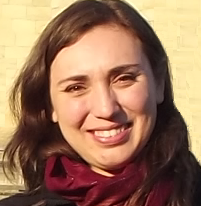 